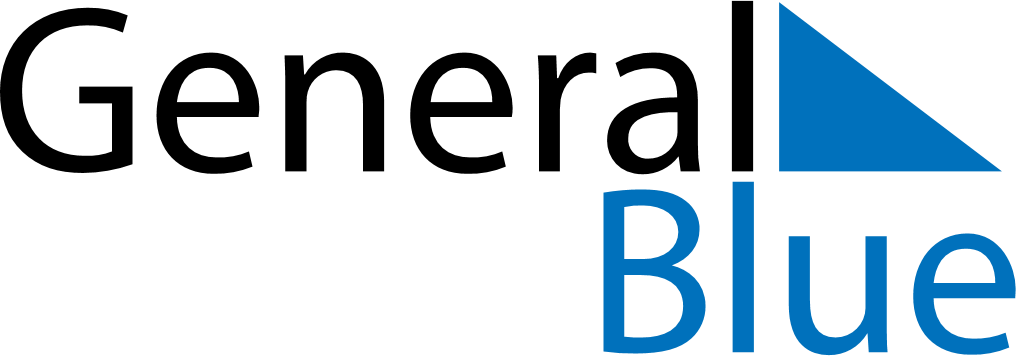 2026 – Q2Benin  2026 – Q2Benin  2026 – Q2Benin  2026 – Q2Benin  2026 – Q2Benin  AprilAprilAprilAprilAprilAprilAprilMondayTuesdayWednesdayThursdayFridaySaturdaySunday123456789101112131415161718192021222324252627282930MayMayMayMayMayMayMayMondayTuesdayWednesdayThursdayFridaySaturdaySunday12345678910111213141516171819202122232425262728293031JuneJuneJuneJuneJuneJuneJuneMondayTuesdayWednesdayThursdayFridaySaturdaySunday123456789101112131415161718192021222324252627282930Apr 5: Easter SundayApr 6: Easter MondayMay 1: Labour DayMay 14: Ascension DayMay 24: PentecostMay 25: Whit MondayMay 27: Feast of the Sacrifice (Eid al-Adha)